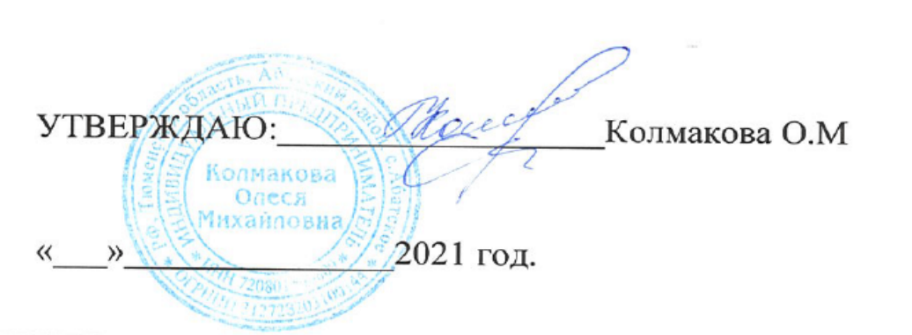 Согласовано       		Узлова Н.А.«	»	2024 год.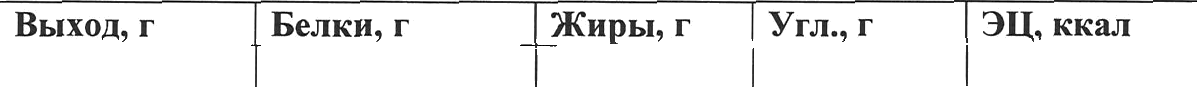 Повар — бригадир  	МЕНЮ В ЗАЛ НА «15»  марта  2024г.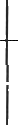 Возрастная категория с 12 лет и старшеМЕНЮ В ЗАЛ НА «15»  марта  2024г.Возрастная категория с 12 лет и старшеМЕНЮ В ЗАЛ НА «15»  марта  2024г.Возрастная категория с 12 лет и старшеМЕНЮ В ЗАЛ НА «15»  марта  2024г.Возрастная категория с 12 лет и старшеМЕНЮ В ЗАЛ НА «15»  марта  2024г.Возрастная категория с 12 лет и старшеМЕНЮ В ЗАЛ НА «15»  марта  2024г.Возрастная категория с 12 лет и старшеМЕНЮ В ЗАЛ НА «15»  марта  2024г.Возрастная категория с 12 лет и старшеМЕНЮ В ЗАЛ НА «15»  марта  2024г.Возрастная категория с 12 лет и старшеМЕНЮ В ЗАЛ НА «15»  марта  2024г.Возрастная категория с 12 лет и старшеМЕНЮ В ЗАЛ НА «15»  марта  2024г.Возрастная категория с 12 лет и старшеНаименование блюдаХимический составХимический составЦена, руб.Завтрак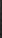 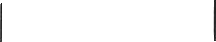 каша гречневая жидкая2002009910333326021,00кофейный напиток200200333161610110,70хлеб ржаной202011088351,30бутерброд с джемом404022026261165,10йогурт промышленного производства в ассортименте115115552665525,00ИТОГО202015898956763,10Обед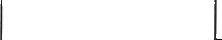 помидор консервированный100100110442113,50суп картофельный с крупой, с птицей265265669161616520,00котлеты из мяса100100121213161622654,50овощи тушеные1801802211171717110,00кисель из свежих ягод2002000002222895,10хлеб витаминизированный606011126261162,80хлеб ржаной606011123231031,80ИТОГО232335124124891107,70